Facit Tipspromenad 31/5 2020 Rätt svar i RÖTTStörsta delen hittills av det här året har handlat om Corona-viruset och Covid-19. Hur många bekräftade fall av Covid-19 fanns i Region Kronoberg i onsdags (27/5)?1.  780X.  8162.  797Vad är en perpetuum mobile för något?              1. En permobilX. En bil som är tänkt att sätta hastighetsrekord med2. En evighetsmaskinI veckan avgjordes tävlingen ”Sveriges yngsta mästerkock 2020” i tv. Vann gjorde 12-årige Giovanni Barotta. Var kommer Giovanni från?              1. VäxjöX. Tyresö2. VisbyVäxjöbördige Magnus Dennert har tillsammans med sin fru Mina Dennert skrivit en bok, ”Tystnadens torn”. Vilken genre tillhör boken?1. Fantasy               X. Feel-good roman               2. DeckareVi har under de senaste månaderna ofta hört och sett statsepidimiolog Anders Tegnell i TV, tidningar och radio. Vem var statsepidimiolog före Anders Tegnell?       1. Johan Giesecke               X. Annika Linde        2. Christian BlomkvistRedan nu har de första svenska jordgubbarna börjat dyka upp för försäljning. Vi ser ju jordgubben som ett bär men biologiskt sett är det något annat. Vad?       1. Ett frö       X. En skenfrukt       2. En lökEn av våra mest vanligt förekommande fåglar heter Pica pica på latin. Vilken fågel är det?              1. Skata       X. Kråka       2. KoltrastMånga av de växter vi kallar ogräs går alldeles utmärkt att äta. Växten på bilden är ett sådant ogräs. Bladen har en mild smak av vitlök och senap och roten smakar lite som rädisa. Vad heter den?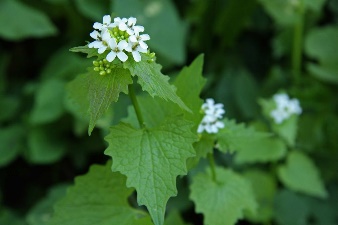         1. Vitsenap        X. Nässla               2. LöktravI ett bi-samhälle finns det en drottning som är mamma till alla övriga bin i samhället. Ett annat ord för bi-drottning är….1.  Barbarus       X. Vise       2. BombusCharlie Chaplin hette egentligen…              1. Charles Eugene Chaplin              X. Charles Ingvar Chaplin              2. Charles Spencer ChaplinStrömstyrka mäts i enheten…1. Ampere               X. Volt               2. OhmFörfattaren och juristen Malin Giolitos far är en mångsidig person. Han har bland annat skrivit romaner, deckare, kok- och jaktböcker m.m.. Han ses ofta som sakkunnig i olika tv-program. Vad heter han?       1. Henning Mankell               X. Leif G W Persson        2. Jan GuillouSkiljefråga: hur många ärtor finns i burken?Rätt svar: 508st